酒精不是萬能！別忽略7種酒精殺不死的病毒2020-03-09 徐嘉賢醫師（兒科醫師）【早安健康／徐嘉賢（兒科醫師）】 請別忽略酒精無效的病毒 酒精不是萬能，洗手才是正確 			最近在門診裡面，病毒型腸胃炎有增加的趨勢。如果大家最近這麼注意個人衛生（至少一半的民眾都有戴口罩），應該很多傳染病都會下降才對。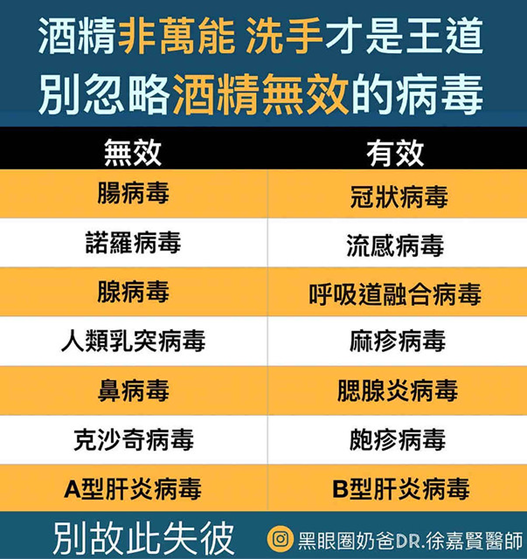 ( 2 )請問酒精可以殺死所以的病毒嗎?可以   不可以統計發現一般感冒以及流感的個案確實減少。但是最近卻出現不少上吐下瀉發燒的民眾，而且一來就是兩三個全家人一起報到。這可能代表著些什麼呢？可能有些病毒並沒有完全被消滅。就像諾羅病毒的關係，酒精是沒辦法消滅他的。所以，請別只顧著「酒精可以消毒冠狀病毒」，以致於太過依賴酒精，卻忘了「洗手才是王道」的根本。
    在兩種沒有兼顧的同時，病毒型腸胃炎就慢慢增加了。新型冠狀病毒固然要預防，但是也請大家不要忽略其他在我們身邊更靠近的病毒／細菌的存在。所以要多洗手，而且要用肥皂搓20秒以上。
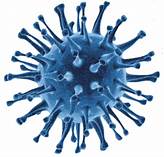 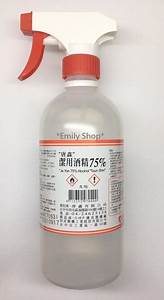 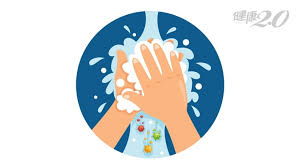 一、生字練習二、連連看一、生字練習二、連連看練習貼一貼(將對的物品貼上)二、連連看酒精戴口發燒消滅病毒酒精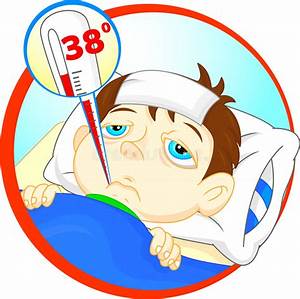 戴口罩發燒病毒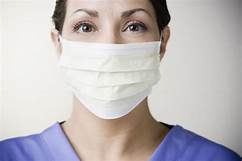 酒精酒精酒精戴口罩戴口罩發燒發燒發燒消滅消滅消滅病毒病毒病毒酒精戴口罩發燒病毒酒精口罩發燒戴口罩病毒